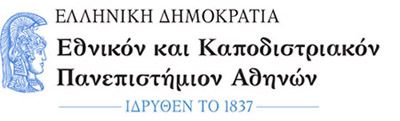 Πρόσκληση φοιτητών που παρακολουθούν το μάθημα «Φυσική ΙΙΙ»Εθελοντική υποστήριξη σε φοιτητές ΑμεΑ του ΕΚΠΑΠαρακολουθείς συστηματικά το μάθημα «Φυσική ΙΙΙ»; Θέλεις να υποστηρίξεις τους συμφοιτητές σου που αντιμετωπίζουν εμπόδια αλλά δεν γνωρίζεις πώς; Επιθυμείς να αναλάβεις εθελοντική δράση στο πλαίσιο της Σχολής σου χωρίς να επιβαρύνεις το πρόγραμμά σου;Γίνε εθελοντής της Μονάδας Προσβασιμότητας για Φοιτητές με Αναπηρία!Έλα να μάθεις για το πρόγραμμα εθελοντισμού και να δηλώσεις συμμετοχή στην εκδήλωση ενημέρωσης! Αναζητάμε ένα άτομο που να παρακολουθεί το μάθημα «Φυσική ΙΙΙ» το οποίο είναι πρόθυμο να υποστηρίξει μια φοιτήτρια που αντιμετωπίζει δυσκολίες στο αμφιθέατρο και στο διάλειμμα. Στις 11 και 24 Οκτωβρίου θα πραγματοποιηθούν δύο ενημερωτικές εκδηλώσεις που απευθύνονται σε ενδιαφερόμενους υποψήφιους εθελοντές. Αν θέλεις να μάθεις για τους τρόπους με τους οποίους μπορείς να βοηθήσεις, για τις διαδικασίες που ακολουθούνται, να θέσεις τα ερωτήματά σου και ίσως να ενταχτείς στο πρόγραμμα του εθελοντισμού του τρέχοντος εξαμήνου, δήλωσε συμμετοχή στην ενημερωτική εκδήλωση της επιλογής σου στο τηλέφωνο 2107275130 ή με email:Η Υπηρεσία Εθελοντισμού θα επιβεβαιώσει την κράτησή σου και θα σε ενημερώσει για την αίθουσα διεξαγωγής της εκδήλωσης.

Σε περιμένουμε!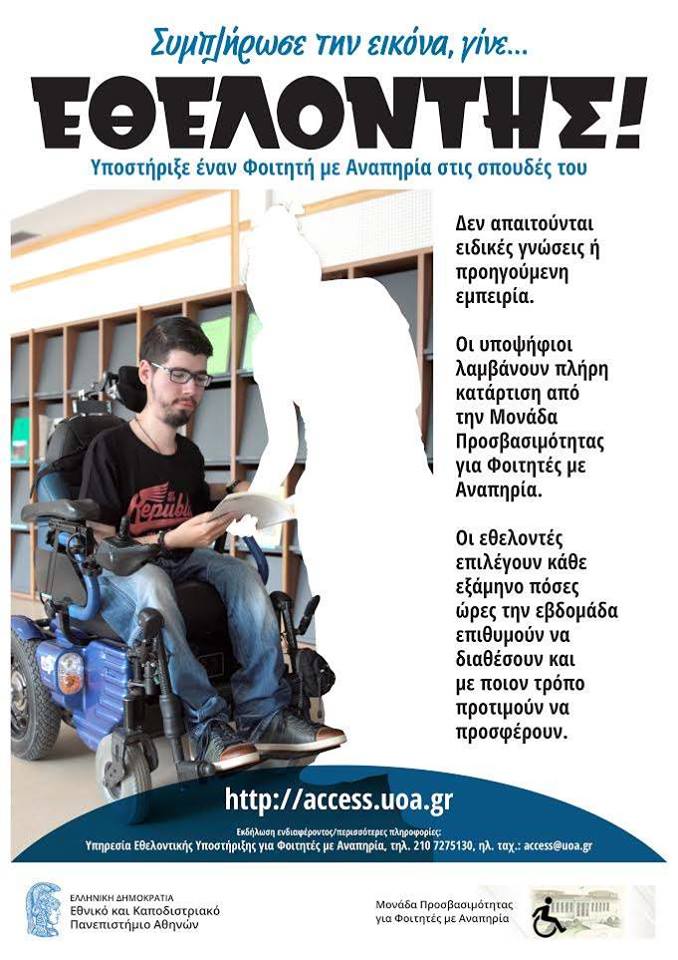 Προς: access@uoa.grΘέμα: Εκδήλωση ενδιαφέροντος για συμμετοχή στην ενημερωτική εκδήλωση της Υπηρεσίας ΕθελοντισμούΣτοιχεία που απαιτούνται: